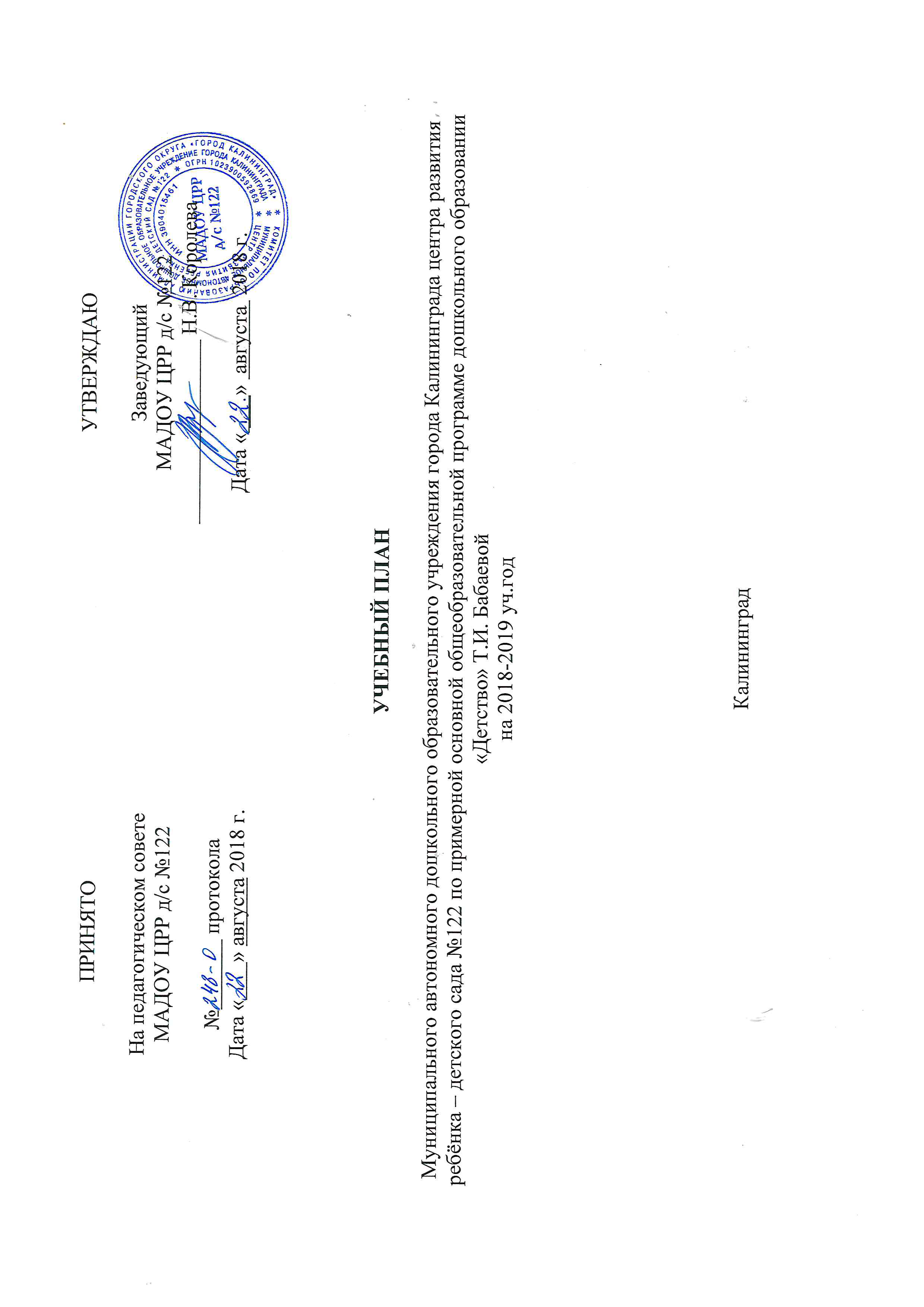 Пояснительная запискаНастоящий учебный план является нормативным актом, устанавливающим перечень образовательных областей и объём учебного времени, отводимого на проведение организованной образовательной деятельности с детьми дошкольного возраста.	В учебном плане определяется распределение количества  организованной образовательной деятельности, дающее возможность образовательному учреждению, строить учебный план на принципах дифференциации и вариативности. Учебный план составлен в соответствии с требованиями СанПиН 2.4.1.2660 10. Воспитательно-образовательный процесс обеспечивает реализацию базового учебного плана по примерной основной общеобразовательной программе дошкольного образовании «Детство» Т.И. Бабаевой для воспитанников младших, средних, старших и подготовительных групп. 	Базовый учебный план включает в себя инвариантную (базовую) и вариативную (дополнительную) части. Инвариантная часть обеспечивает выполнение обязательной части общеобразовательной программы дошкольного образования. Вариативная часть составлена с учётом приоритетных направлений МАДОУ ЦРР д/с №122. Реализуется через организованную образовательную деятельность по выбору педагога (кружки, студии) и целенаправленную работу по коррекции и развитию речи дошкольников (в условиях логопункта).Объём инвариантной части составляет не менее 80 % времени от общего нормативного времени, отводимого на освоение основных образовательных программ дошкольного образовании. Объём вариативной части составляет – 20 % времени от общего нормативного времени, отводимого на освоение основных образовательных программ дошкольного образования.Продолжительность непрерывной образовательной деятельности: для детей 1-ой младшей группы – 10 миндля детей 2-й младшей группы – 15 мин.для детей средней группы – 20 минут;для детей старшей группы – 25 минут;для детей подготовительной группы – 30 минут.Образовательная деятельность проводится в режиме пятидневной недели. Максимально допустимый объём недельной образовательной нагрузки, включая реализацию дополнительных образовательных программ, для детей дошкольного возраста составляет:в 1-ой  младшей группе - 1 часа 40 минут (10 ОД – инвариантная часть, 1 занятие – вариативная часть);во 2-й младшей группе - 2 часа 45 минут (10 ОД – инвариантная часть, 1 занятие – вариативная часть);в средней группе – 4 часа 20 минут (11 ОД – инвариантная часть, 2 занятия – вариативная часть);в старшей группе – 6 часов 25 минут (13 ОД – инвариантная часть, 2 занятия – вариативная часть);в подготовительной группе – 9 часов 00 минут (15 ОД – инвариантная часть, 3 занятия – вариативная часть).В учебный план включены четыре направления, обеспечивающие познавательно-речевое, социально-личностное, художественно-эстетическое и физическое развитие детей.Каждому направлению соответствуют образовательные области, которые реализуются через разные виды деятельности:Образовательная деятельность в МАДОУ ЦРР д/с №122 проводится в первую и вторую половину дня. Первая половина дня отводится непосредственно-образовательной деятельности, требующей повышенной умственной нагрузки, кроме понедельника. Вторая половина дня отводится образовательной деятельности, направленной на физическое, художественно-эстетическое развитие детей: лепка, аппликация, ознакомление с художественной литературой, конструирование и ручной труд в старших группе и подготовительных группах. В середине образовательной деятельности проводится физминутка. Перерывы между разными видами образовательной деятельности составляют 10 минут.Образовательная деятельность по физическому развитию осуществляется во всех возрастных группах 3 раза в неделю из них один раз в неделю на улице, либо в бассейне.В целях исключения превышения предельно допустимой нормы нагрузки на ребёнка за счёт вариативной части учебного плана введены следующие правила:ребёнок, обучающийся по программам дополнительного образования (секции, кружки, студии), посещает не более одного раза в неделю (младшие группы), не более двух раз в неделю (средние и старшие группы), не более трех раз в неделю (подготовительные группы);продолжительность образовательной деятельности по программам дополнительного образования соответствует продолжительности непосредственно-образовательной деятельности в соответствии с возрастными нормами.Учебный год начинается с 1 сентября и заканчивается 31 августа.	Вариативная часть учебного плана разработана по приоритетным направлениям. Дополнительные образовательные услуги согласно лицензии на осуществление образовательной деятельности 39 Л01 № 0000627, регистрационный номер № ДДО – 2073 от 18 ноября 2015 г. представлены  следующими формами:Кружки («Логоритмика», «Волшебный мир звуков», «Веселые звуки», «Знайки», «Говорушки» «Здоровьесберегающие технологии в логопедической работе», «Коррекционно-развивающее обучение детей старшего дошкольного возраста с общим недоразвитие речи», «Лидер», «Талантливые пальчики», «Жар-птица» «Английский для малышей», «Домисолька»).Студия («Открой себя миру», «Мультстудия»).Спортивная секция («Юный баскетболист», «Чемпион», «Дельфиненок», «Каратэ», «Айкидо»).Учебный планМАДОУ ЦРР д/с №122Примерная основная общеобразовательная программа дошкольного образования «Детство» Т.И. Бабаевойна 2018-2019 уч.годНаправлениеразвитияОбразовательная областьВиды деятельностиПознавательно-речевое«Познание»Познавательно-исследовательская деятельностьпознание объектов живой и неживой природы;сенсорное и математическое развитиеПознавательно-речевое«Коммуникация»Коммуникативная деятельностьразвитие речиграмотаПознавательно-речевое«Чтение художественной литературы»Чтениеознакомление  с художественной литературойчтение и общение по поводу прочитанногоСоциально коммуникативное развитие«Социализация»Игровая деятельностьпознание предметного и социального мира (предметного окружения, мира взрослых и детей, деятельности детей, знакомство с семьей, городом), освоение культуры общенияСоциально коммуникативное развитие«Труд»Трудовая деятельностьзнакомство с трудом взрослыхСоциально коммуникативное развитие«Безопасность»Игровая деятельностьосвоение безопасного поведенияХудожественно-эстетическое«Художественное творчество»Продуктивная деятельностьрисованиелепкааппликацияконструированиеХудожественно-эстетическое«Музыка»Музыкально-художественная деятельностьмузыкаФизическое развитие«Здоровье»Игровая деятельностьформирование здорового образа жизниФизическое развитие«Физическая культура»Двигательная деятельностьфизическая  культура ИНВАРИАНТНАЯ ЧАСТЬИНВАРИАНТНАЯ ЧАСТЬИНВАРИАНТНАЯ ЧАСТЬИНВАРИАНТНАЯ ЧАСТЬИНВАРИАНТНАЯ ЧАСТЬИНВАРИАНТНАЯ ЧАСТЬИНВАРИАНТНАЯ ЧАСТЬИНВАРИАНТНАЯ ЧАСТЬИНВАРИАНТНАЯ ЧАСТЬИНВАРИАНТНАЯ ЧАСТЬИНВАРИАНТНАЯ ЧАСТЬИНВАРИАНТНАЯ ЧАСТЬИНВАРИАНТНАЯ ЧАСТЬИНВАРИАНТНАЯ ЧАСТЬИНВАРИАНТНАЯ ЧАСТЬИНВАРИАНТНАЯ ЧАСТЬИНВАРИАНТНАЯ ЧАСТЬИНВАРИАНТНАЯ ЧАСТЬИНВАРИАНТНАЯ ЧАСТЬНаправления развитияНаправления развитияНаправления развитияОбразовательная областьОбразовательная областьВиды деятельностиВиды деятельностиОДОДОД1-я младшаягруппа1-я младшаягруппа2-я младшаягруппаСредняя группаСредняя группаСредняя группаСтаршая группаСтаршая группаПодготовительная группаПодготовительная группаНаправления развитияНаправления развитияНаправления развитияОбразовательная областьОбразовательная областьВиды деятельностиВиды деятельностиОДОДОД2-3 лет2-3 лет3-4 лет4-5 лет4-5 лет4-5 лет5-6 лет5-6 лет6-7 лет6-7 летНаправления развитияНаправления развитияНаправления развитияОбразовательная областьОбразовательная областьВиды деятельностиВиды деятельностиОДОДОДОбъём ОД час./мин. в неделюОбъём ОД час./мин. в неделюОбъём ОД час./мин. в неделюОбъём ОД час./мин. в неделюОбъём ОД час./мин. в неделюОбъём ОД час./мин. в неделюОбъём ОД час./мин. в неделюОбъём ОД час./мин. в неделюОбъём ОД час./мин. в неделюОбъём ОД час./мин. в неделюПознавательно-речевоеПознавательно-речевоеПознавательно-речевое«Познание» «Познание» Познавательно-исследовательскаяПознавательно-исследовательскаяПознание объектов живой и неживой природыПознание объектов живой и неживой природыПознание объектов живой и неживой природы0,50,50,50,50,50,50,5111Познавательно-речевоеПознавательно-речевоеПознавательно-речевое«Познание» «Познание» Познавательно-исследовательскаяПознавательно-исследовательскаяСенсорное и математическое развитиеСенсорное и математическое развитиеСенсорное и математическое развитие0,50,50,50,50,50,50,5111Познавательно-речевоеПознавательно-речевоеПознавательно-речевое«Коммуникация» «Коммуникация» Коммуникативная деятельностьКоммуникативная деятельностьРазвитие речиРазвитие речиРазвитие речи0,50,50,50,50,50,50,5111Познавательно-речевоеПознавательно-речевоеПознавательно-речевое«Коммуникация» «Коммуникация» Коммуникативная деятельностьКоммуникативная деятельностьГрамотаГрамотаГрамота-------111Познавательно-речевоеПознавательно-речевоеПознавательно-речевое«Чтение художественной литературы»«Чтение художественной литературы»ЧтениеЧтениеОзнакомление с художественной литературойОзнакомление с художественной литературойОзнакомление с художественной литературой0,50,50,50,50,50,50,50,50,51ИТОГО:ИТОГО:ИТОГО:ИТОГО:ИТОГО:ИТОГО:ИТОГО:ИТОГО:ИТОГО:ИТОГО:1 час / 40 мин.1 час / 40 мин.2 час / 30 мин.2 час / 30 мин.3 час / 40 мин.3 час / 40 мин.3 час / 40 мин.4,5 час /112,5 мин.4,5 час /112,5 мин.2 час / 30 мин.Социально коммуникативное развитиеСоциально коммуникативное развитие«Социализация»«Социализация»Игровая деятельностьИгровая деятельностьИгровая деятельностьПознание предметного и социального мираПознание предметного и социального мираПознание предметного и социального мира11111110,50,51Социально коммуникативное развитиеСоциально коммуникативное развитие«Труд»«Труд»Трудовая деятельностьТрудовая деятельностьТрудовая деятельностьЗнакомство с трудом взрослыхЗнакомство с трудом взрослыхЗнакомство с трудом взрослыхреализуется в режимных моментахреализуется в режимных моментахреализуется в режимных моментахреализуется в режимных моментахреализуется в режимных моментахреализуется в режимных моментахреализуется в режимных моментахреализуется в режимных моментахреализуется в режимных моментахреализуется в режимных моментахСоциально коммуникативное развитиеСоциально коммуникативное развитие«Безопасность»«Безопасность»Игровая деятельностьИгровая деятельностьИгровая деятельностьОсвоение безопасного поведенияОсвоение безопасного поведенияОсвоение безопасного поведенияреализуются через профилактическую и оздоровительную работуреализуются через профилактическую и оздоровительную работуреализуются через профилактическую и оздоровительную работуреализуются через профилактическую и оздоровительную работуреализуются через профилактическую и оздоровительную работуреализуются через профилактическую и оздоровительную работуреализуются через профилактическую и оздоровительную работуреализуются через профилактическую и оздоровительную работуреализуются через профилактическую и оздоровительную работуреализуются через профилактическую и оздоровительную работуИТОГО:ИТОГО:ИТОГО:ИТОГО:ИТОГО:ИТОГО:ИТОГО:ИТОГО:ИТОГО:ИТОГО:1 час / 00 мин.1 час / 00 мин.1 час / 10 мин.1 час / 10 мин.1 час / 20 мин.1 час / 20 мин.1 час / 20 мин.0,5 час / 12,5 25 мин.0,5 час / 12,5 25 мин.1 час /30 мин.Художественно-эстетическоеХудожественно-эстетическое«Музыка»«Музыка»Музыкально-художественная деятельностьМузыкально-художественная деятельностьМузыкально-художественная деятельностьМузыкально-художественная деятельностьМузыкаМузыка2222222222Художественно-эстетическоеХудожественно-эстетическое«Художественное творчество»«Художественное творчество»Продуктивная деятельностьПродуктивная деятельностьПродуктивная деятельностьПродуктивная деятельностьРисованиеРисование0,50,50,50,50,50,50,50,50,51Художественно-эстетическоеХудожественно-эстетическое«Художественное творчество»«Художественное творчество»Продуктивная деятельностьПродуктивная деятельностьПродуктивная деятельностьПродуктивная деятельностьЛепкаЛепка0,50,50,50,50,50,50,50,50,51Художественно-эстетическоеХудожественно-эстетическое«Художественное творчество»«Художественное творчество»Продуктивная деятельностьПродуктивная деятельностьПродуктивная деятельностьПродуктивная деятельностьАппликацияАппликация0,50,50,50,50,50,50,50,50,50,5Художественно-эстетическоеХудожественно-эстетическое«Художественное творчество»«Художественное творчество»Продуктивная деятельностьПродуктивная деятельностьПродуктивная деятельностьПродуктивная деятельностьКонструированиеКонструирование0,50,50,50,50,50,50,50,50,50,5ИТОГО:ИТОГО:ИТОГО:ИТОГО:ИТОГО:ИТОГО:ИТОГО:ИТОГО:ИТОГО:ИТОГО:4 час / 45 мин.4 час / 45 мин.4 час / 60 мин.4 час / 60 мин.4 час/80 мин. 4 час/80 мин. 4 час/80 мин. 5 час/ 125 мин.5 час/ 125 мин.5 час /150 мин.Физическое развитиеФизическое развитие«Здоровье»«Здоровье»Игровая деятельностьИгровая деятельностьИгровая деятельностьИгровая деятельностьФормирование здорового образа жизниФормирование здорового образа жизниреализуются через профилактическую и оздоровительную работуреализуются через профилактическую и оздоровительную работуреализуются через профилактическую и оздоровительную работуреализуются через профилактическую и оздоровительную работуреализуются через профилактическую и оздоровительную работуреализуются через профилактическую и оздоровительную работуреализуются через профилактическую и оздоровительную работуреализуются через профилактическую и оздоровительную работуреализуются через профилактическую и оздоровительную работуреализуются через профилактическую и оздоровительную работуФизическое развитиеФизическое развитие«Физическая культура»«Физическая культура»Двигательная деятельностьДвигательная деятельностьДвигательная деятельностьДвигательная деятельностьФизическая культураФизическая культура3333333333ИТОГО:ИТОГО:ИТОГО:ИТОГО:ИТОГО:ИТОГО:ИТОГО:ИТОГО:ИТОГО:ИТОГО:3 час/ 30 мин.3 час/ 30 мин.3 час/ 45 мин.3 час/ 45 мин.3 час/60 мин.3 час/60 мин.3 час/60 мин.3 час/75 мин.3 час/75 мин.3 час/90 мин.ВСЕГО:ВСЕГО:ВСЕГО:ВСЕГО:ВСЕГО:ВСЕГО:ВСЕГО:ВСЕГО:ВСЕГО:ВСЕГО:10 ОД / 100 мин.10 ОД / 100 мин.10 ОД / 150 мин.10 ОД / 150 мин.10 ОД/ 200  мин.10 ОД/ 200  мин.10 ОД/ 200  мин.12 ОД / 300 мин.12 ОД / 300 мин.14 ОД/ 420 мин.ВАРИАТИВНАЯ ЧАСТЬВАРИАТИВНАЯ ЧАСТЬВАРИАТИВНАЯ ЧАСТЬВАРИАТИВНАЯ ЧАСТЬВАРИАТИВНАЯ ЧАСТЬВАРИАТИВНАЯ ЧАСТЬВАРИАТИВНАЯ ЧАСТЬВАРИАТИВНАЯ ЧАСТЬВАРИАТИВНАЯ ЧАСТЬВАРИАТИВНАЯ ЧАСТЬВАРИАТИВНАЯ ЧАСТЬВАРИАТИВНАЯ ЧАСТЬВАРИАТИВНАЯ ЧАСТЬВАРИАТИВНАЯ ЧАСТЬВАРИАТИВНАЯ ЧАСТЬВАРИАТИВНАЯ ЧАСТЬВАРИАТИВНАЯ ЧАСТЬВАРИАТИВНАЯ ЧАСТЬВАРИАТИВНАЯ ЧАСТЬНаправления развитияНаправления развитияНаправления развитияНаправления развитияНаправления развитияНаправления развития1-я младшаягруппа1-я младшаягруппа1-я младшаягруппа       2-я младшаягруппа       2-я младшаягруппаСредняя группаСредняя группаСредняя группаСредняя группаСтаршая группаСтаршая группаСтаршая группаПодготовительная группаПодготовительная группаНаправления развитияНаправления развитияНаправления развитияНаправления развитияНаправления развитияНаправления развития2-3 лет2-3 лет2-3 лет3-4 лет3-4 лет4-5 лет4-5 лет4-5 лет4-5 лет5-6 лет5-6 лет5-6 лет6-7 лет6-7 летФизическоеФизическоеФизическоеФизическоеФизическоеФизическое11111222222233Познавательно-речевоеПознавательно-речевоеПознавательно-речевоеПознавательно-речевоеПознавательно-речевоеПознавательно-речевое11111222222233Социально-личностноеСоциально-личностноеСоциально-личностноеСоциально-личностноеСоциально-личностноеСоциально-личностное11111222222233Художественно-эстетическоеХудожественно-эстетическоеХудожественно-эстетическоеХудожественно-эстетическоеХудожественно-эстетическоеХудожественно-эстетическое11111222222233ИТОГО:ИТОГО:ИТОГО:ИТОГО:ИТОГО:ИТОГО:1 час/10 мин.1 час/10 мин.1 час/10 мин.1 час/15 мин.1 час/15 мин.2 час/40 мин.2 час/40 мин.2 час/40 мин.2 час/40 мин.2 час/50 мин.2 час/50 мин.2 час/50 мин.3 час/90 мин.3 час/90 мин.ВСЕГО:ВСЕГО:ВСЕГО:ВСЕГО:ВСЕГО:ВСЕГО:11 / 165 мин.(1 ч. 40 мин.)11 / 165 мин.(1 ч. 40 мин.)11 / 165 мин.(1 ч. 40 мин.)11 / 165 мин.(2 ч. 45 мин.)11 / 165 мин.(2 ч. 45 мин.)13 / 260 мин.(4 ч. 20 мин.)13 / 260 мин.(4 ч. 20 мин.)13 / 260 мин.(4 ч. 20 мин.)13 / 260 мин.(4 ч. 20 мин.)15 / 375 мин. (7 ч. 15 мин.)15 / 375 мин. (7 ч. 15 мин.)15 / 375 мин. (7 ч. 15 мин.)18 / 540 мин. (9 ч.)18 / 540 мин. (9 ч.)